Name of activity: Sarasvati PujaCategory: CulturalOrganizing unit: RKSMVVDate: 26-27 January 2023Time: 6 am onwardsVenue: RKSMVV shrineName of resource person: NA No. of participants: All studentsBrief description of the events: The Sarasvati Puja was observed with great devotional fervour by one and all. Program outcome: Students are encouraged to be connected to their Indian roots.Geo-tagged photos: 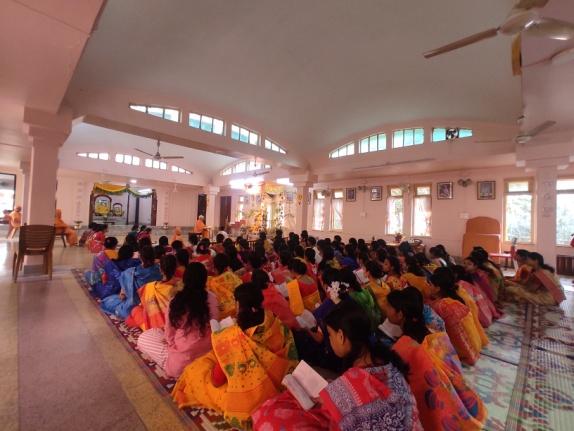 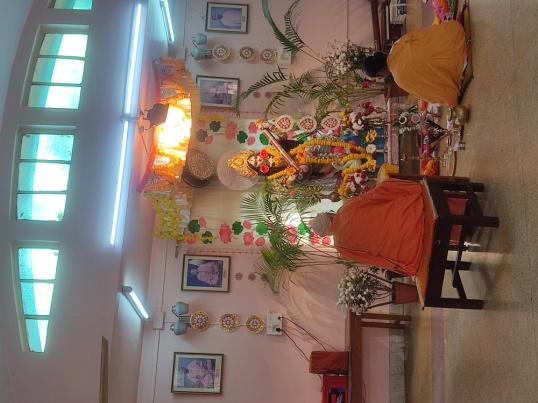 